คู่มือ CASCAP Mobile U/S Application-การเข้าใช้งานแอพพลิเคชั่น-การลงผลอัลตร้าซาวด์-การลงทะเบียนอาสาสมัครรายใหม่และการลง CCA-01 -เมนูต่างๆในแอปพลิเคชั่นการเข้าใช้งานแอพพลิเคชั่น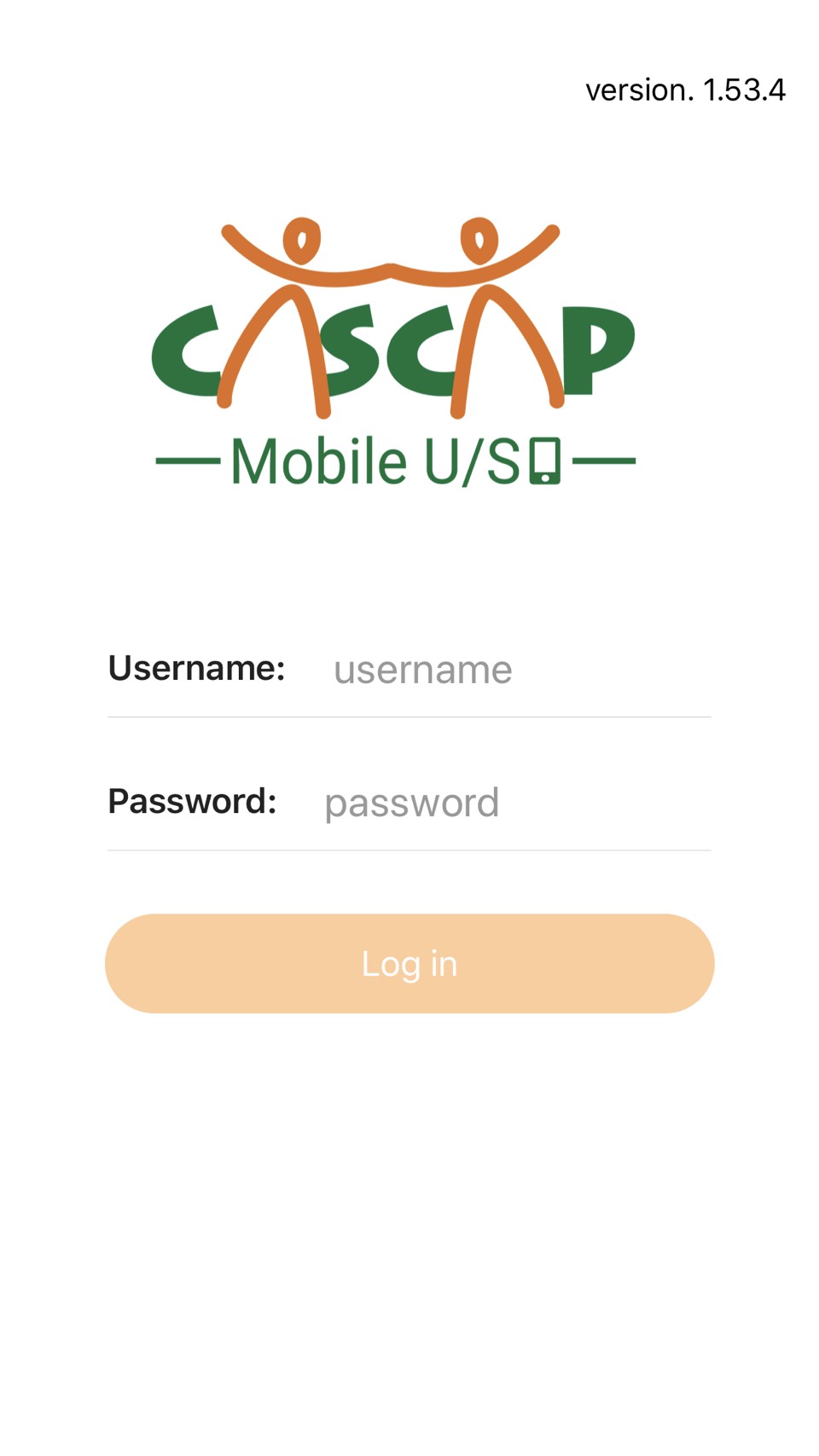 1.Log in เข้าใช้งานแอพพลิเคชั่นด้วยรหัสผ่านของ CASCAP ซึ่งสามารถสมัครได้ที่ https://cloudbackend.cascap.in.th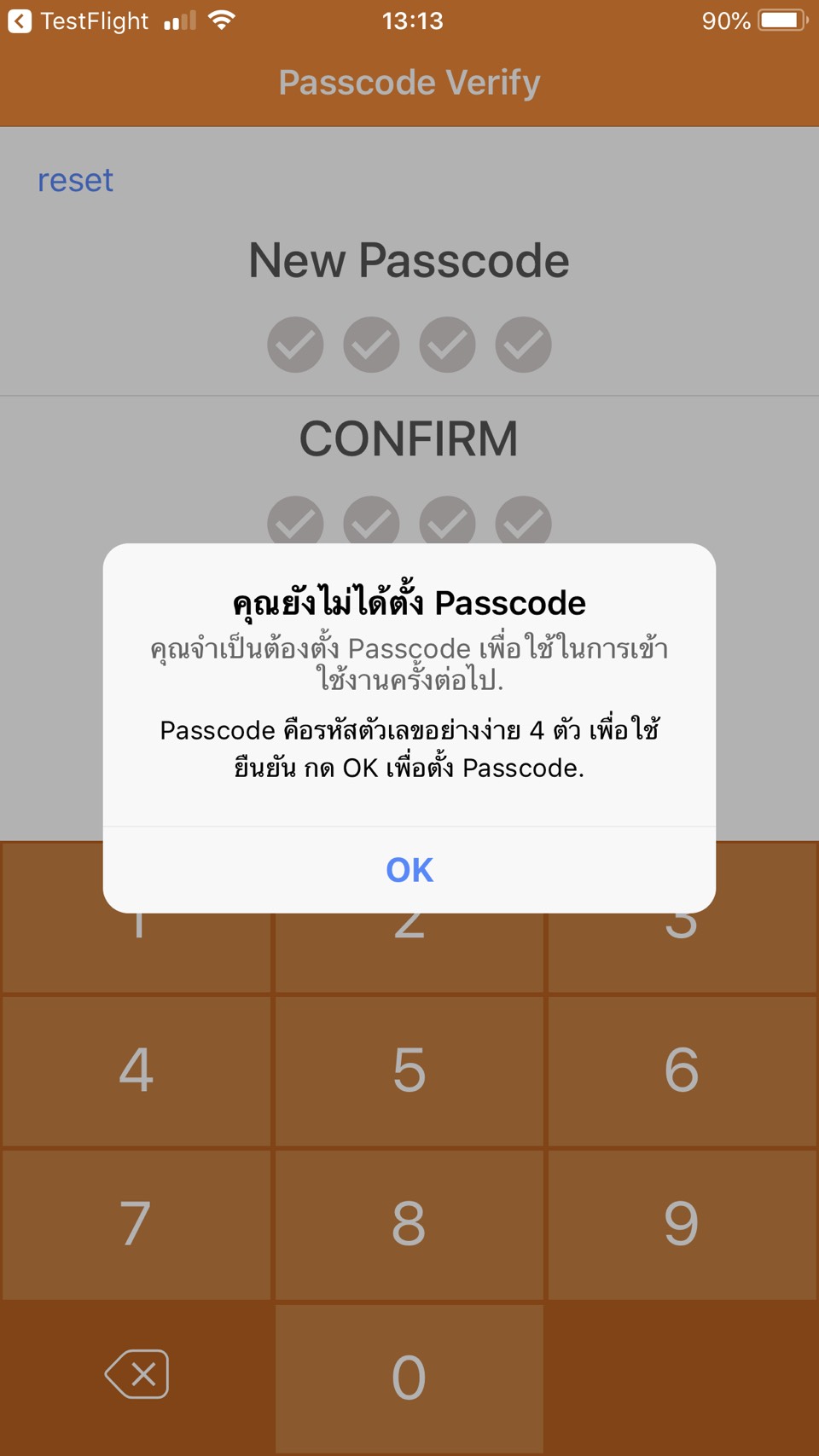 2.ตั้งรหัสผ่าน 4 หลัก เพื่อป้องกันผู้อื่นเข้าใช้งาน ท่านสามารถ Reset ได้หากลืมรหัสผ่าน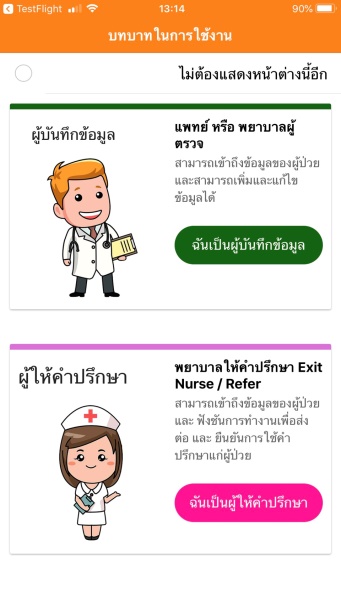 3.เลือกบทบาท หากเป็นผู้บันทึกข้อมูลเลือก ฉันเป็นผู้บันทึกข้อมูลหากเป็นพยาบาลให้คำแนะนำเลือก ฉันเป็นผู้ให้คำปรึกษา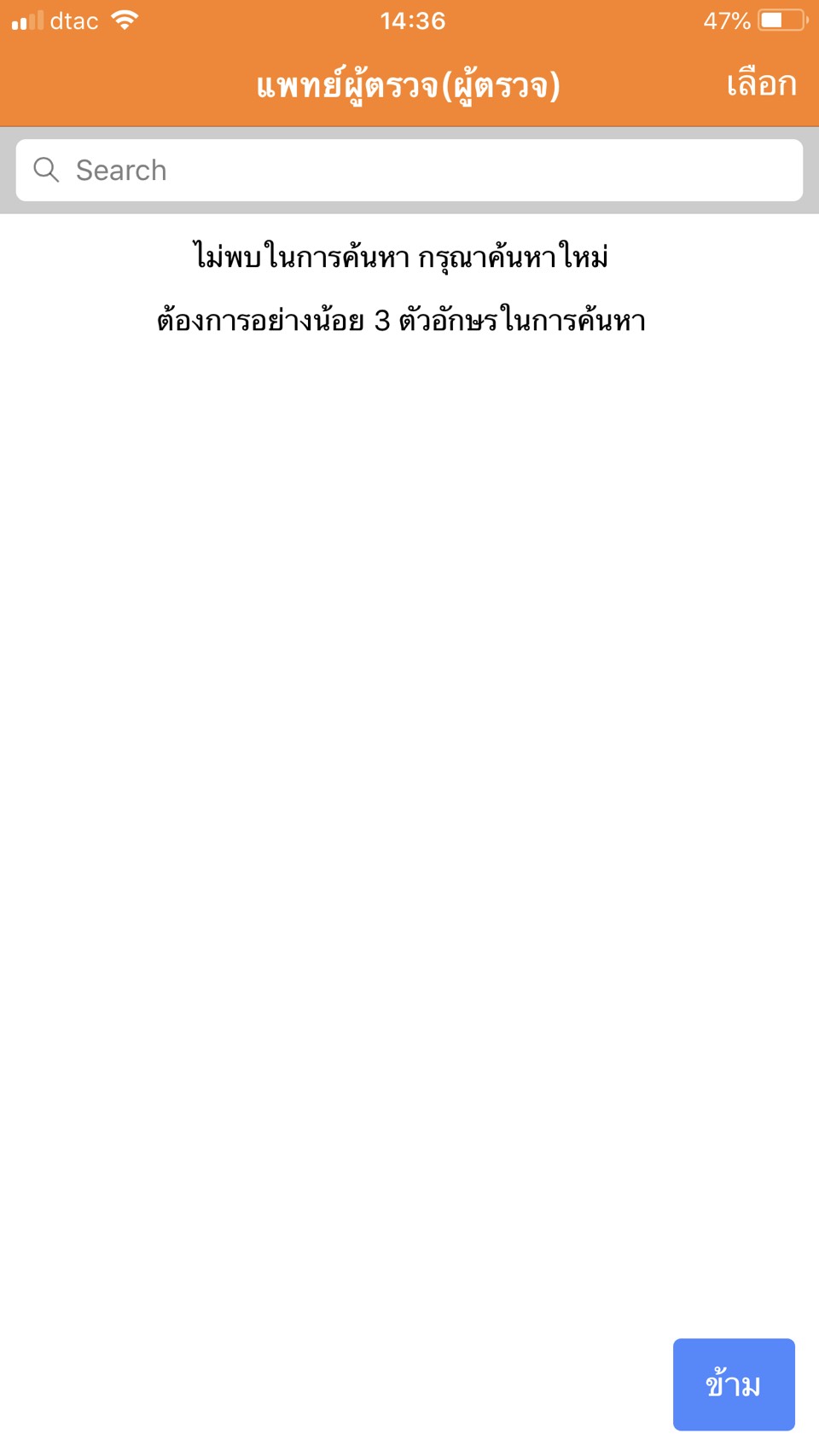 4.เลือกแพทย์ทุกเคสที่ลงผลอัลตร้าซาวด์แพทย์ผู้ตรวจจะเป็นชื่อที่เราตั้งไว้ ณ ตอนนี้*สามารถข้ามได้ และแก้ไขชื่อแพทย์ได้ในภายหลัง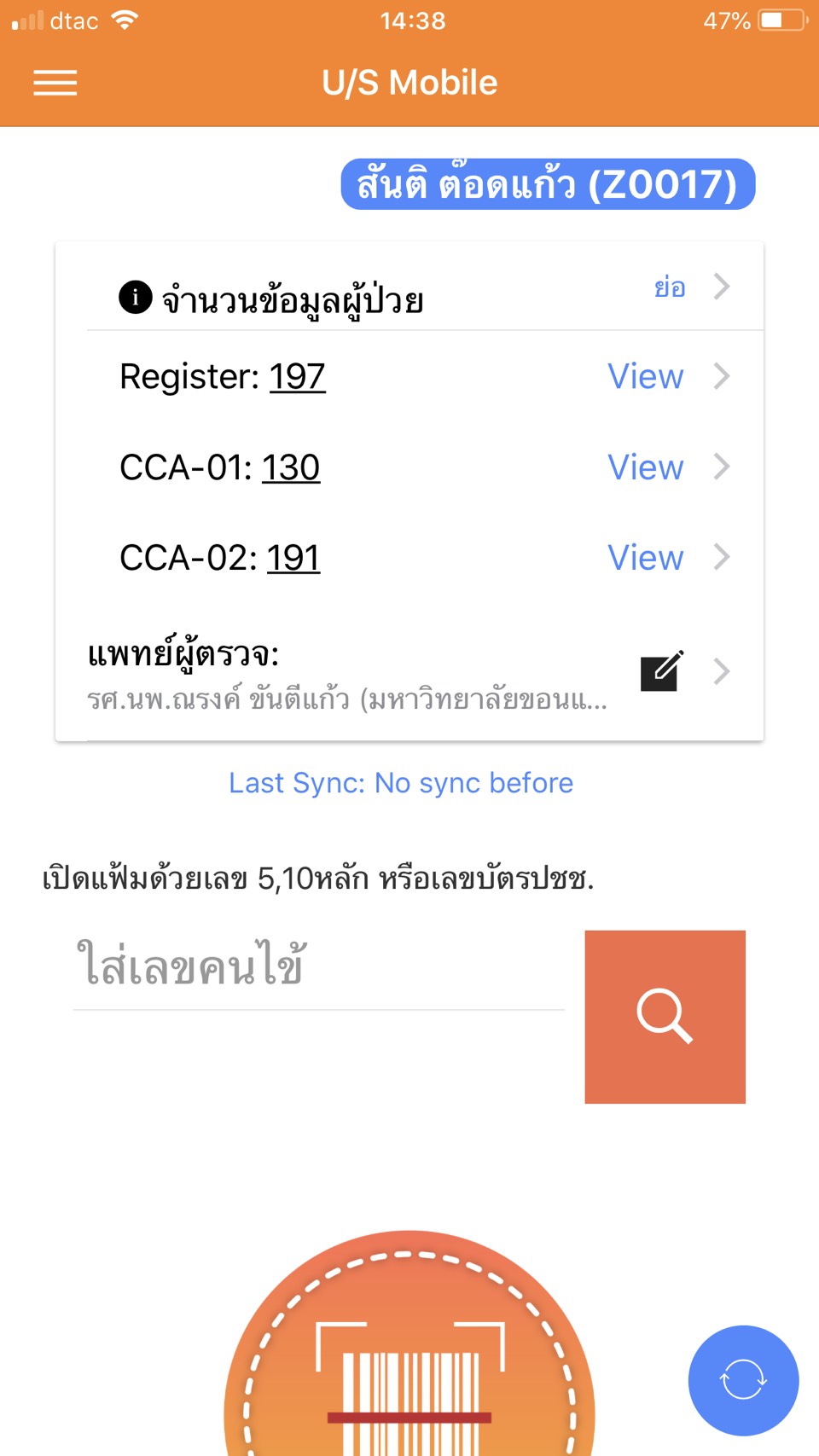 5.พร้อมใช้งานการลงผลอัลตร้าซาวด์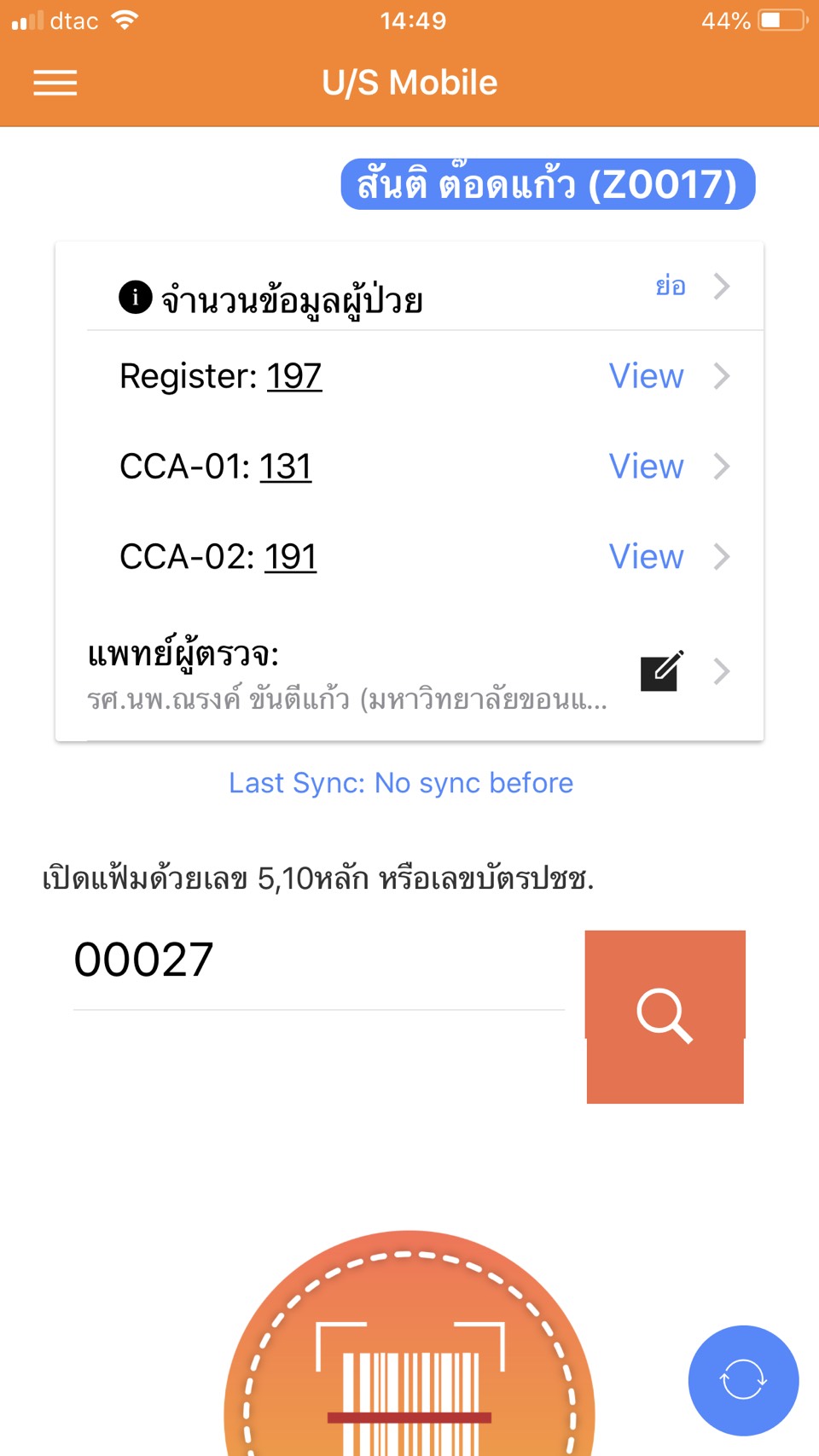 1.ค้นหาอาสาสมัครในหน่วยงานค้นหาด้วยเลขบัตรประจำตัวประชาชนหรือ Participant ID (เลขอาสาสมัครใครหน่วยงาน)หรือ Site ID+ Participant ID (เลขหน่วยงาน + เลขอาสาสมัครใครหน่วยงาน)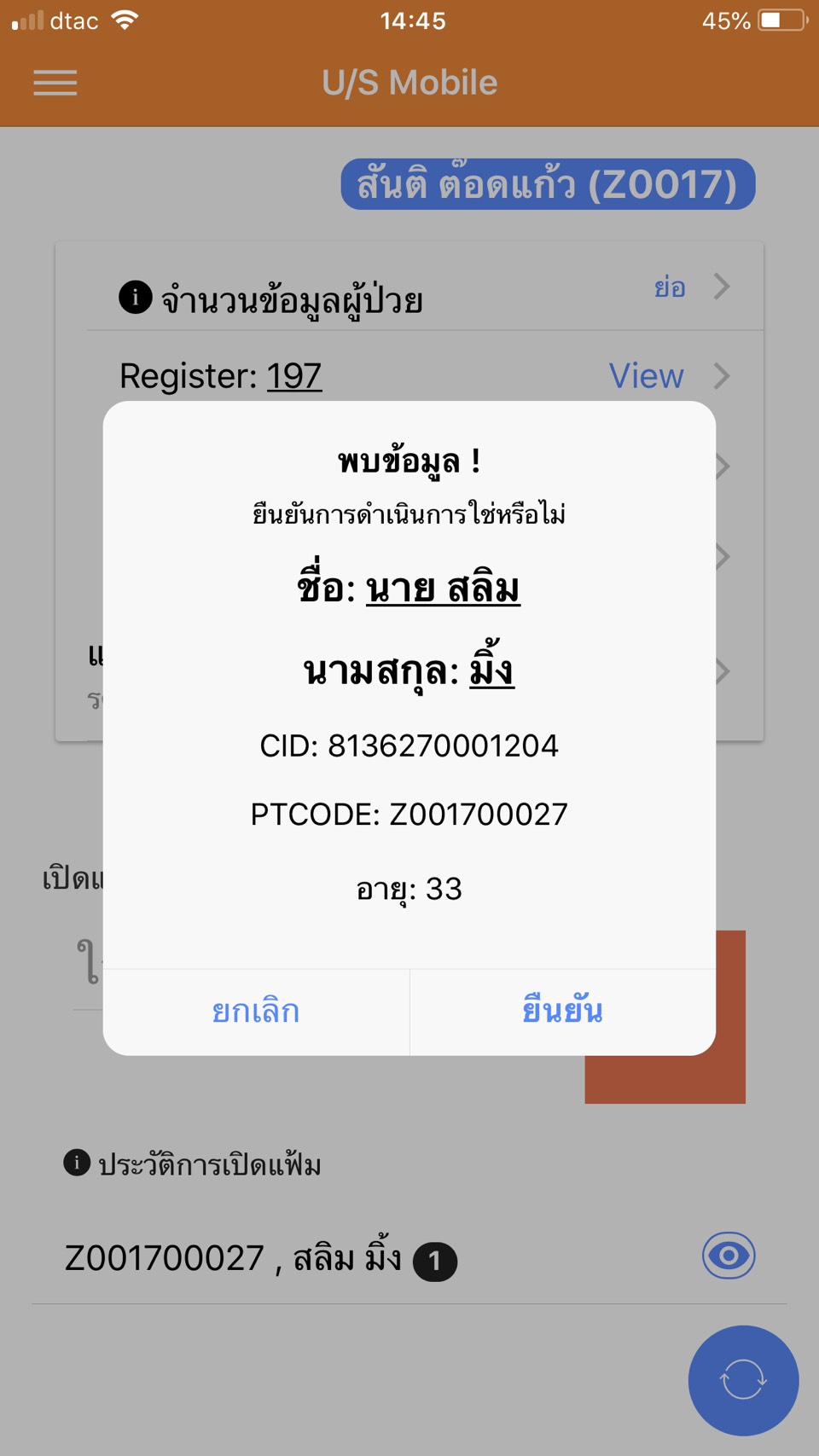 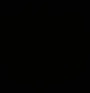 2.เมื่อพบข้อมูล กด ยืนยัน เพื่อไปสู่หน้าฟอร์ม CCA-02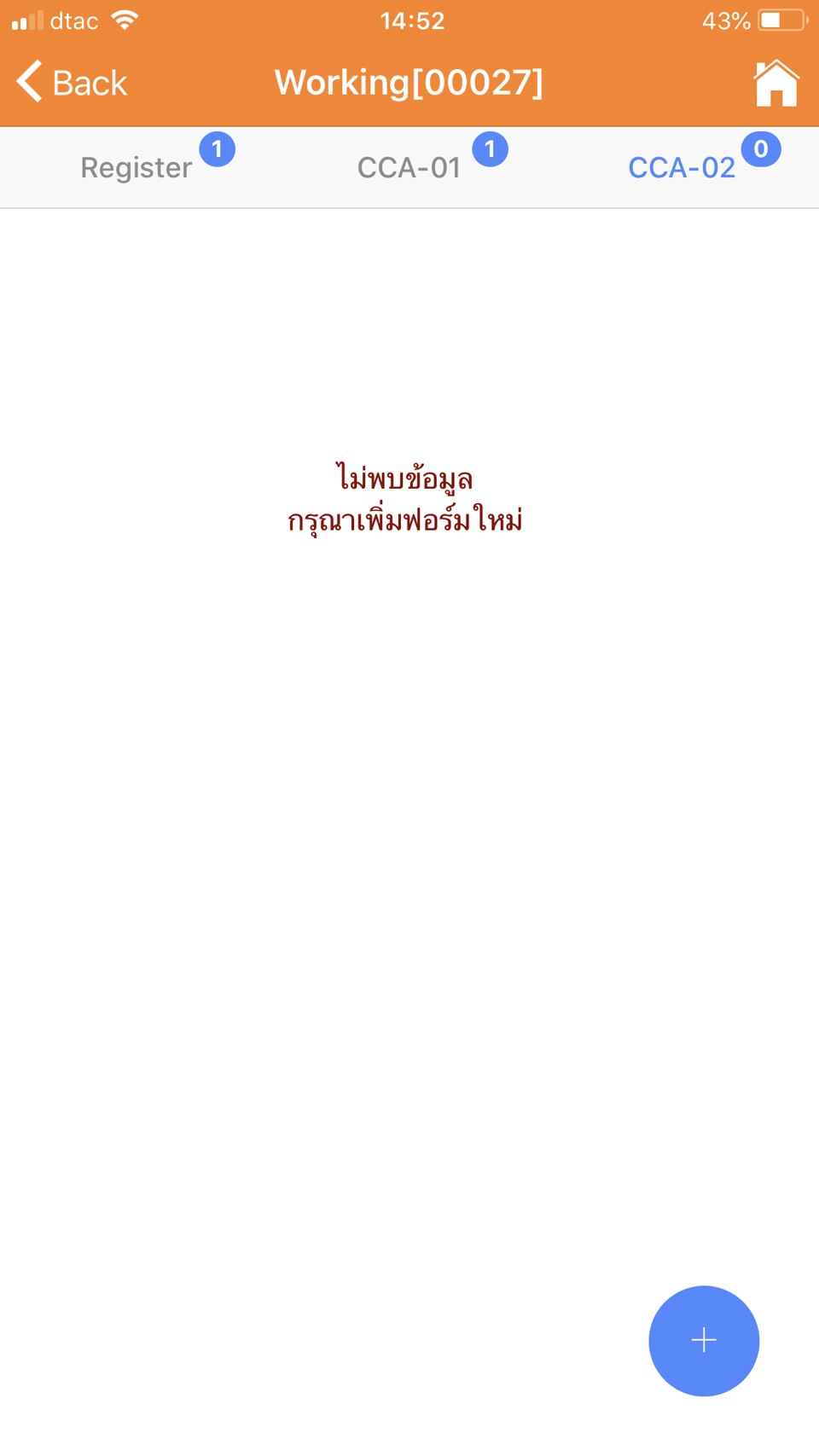 3.เพิ่มฟอร์ม CCA-02 เพื่อลงผลอัลตร้าซาวด์โดยกดเครื่องหมายบวกในวงกลมสีฟ้าด้านขวาล่าง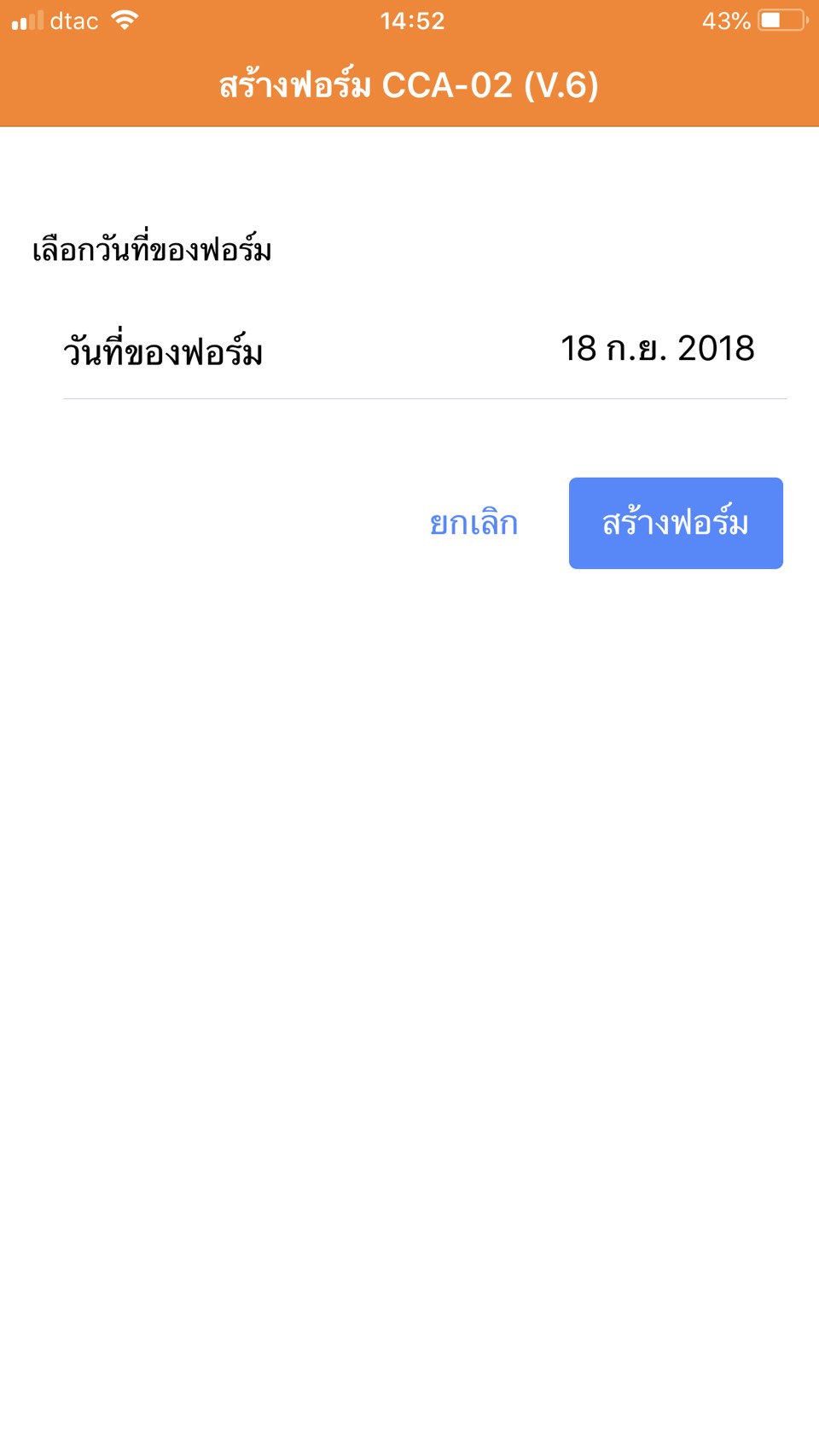 4.กดสร้างฟอร์ม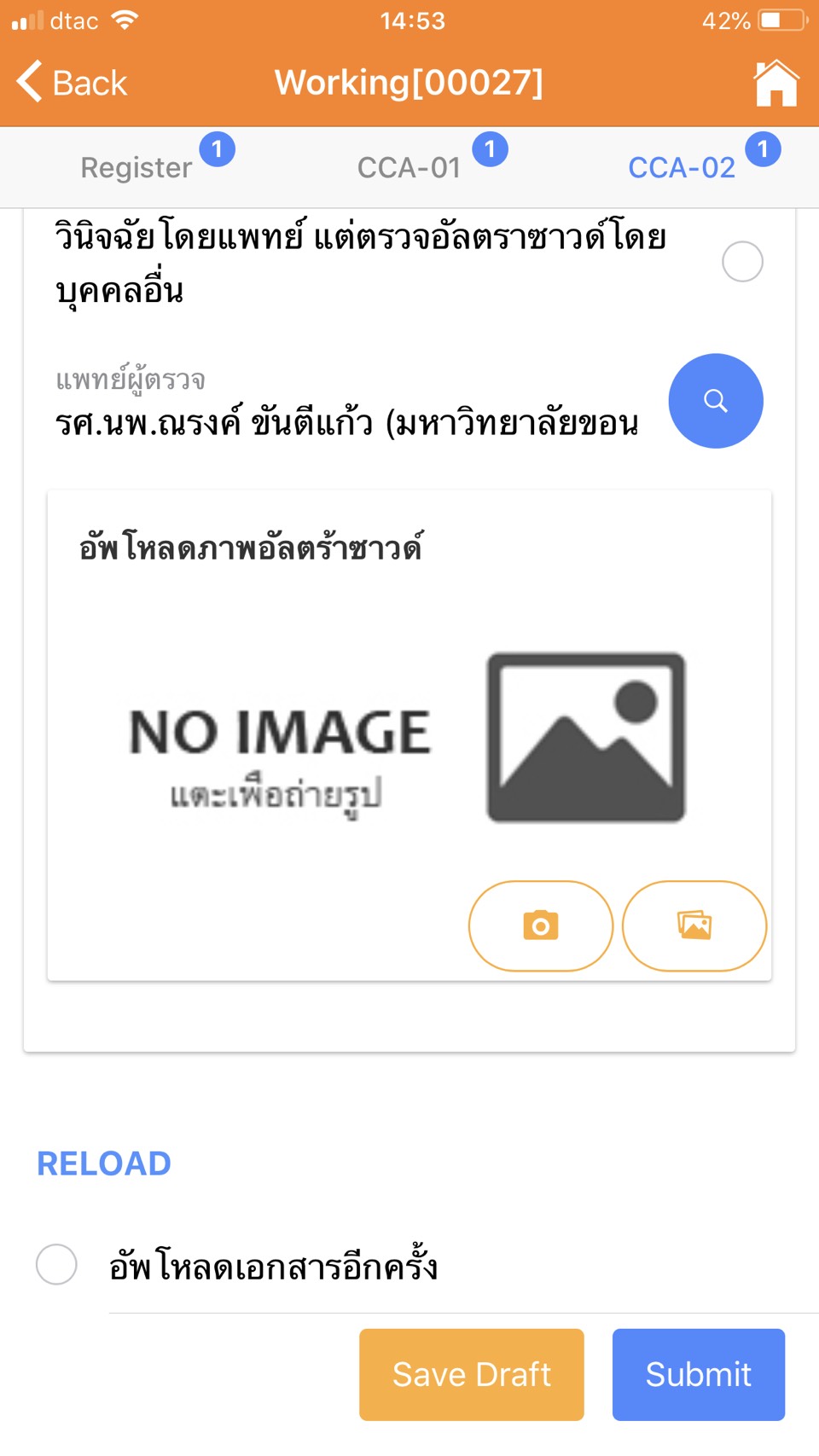 5.Submit ข้อมูลหลังลงข้อมูลเรียบร้อยแล้ว เพื่อเป็นการยืนยันว่าข้อมูลถูกต้องการลงทะเบียนอาสาสมัครรายใหม่และการลง CCA-01 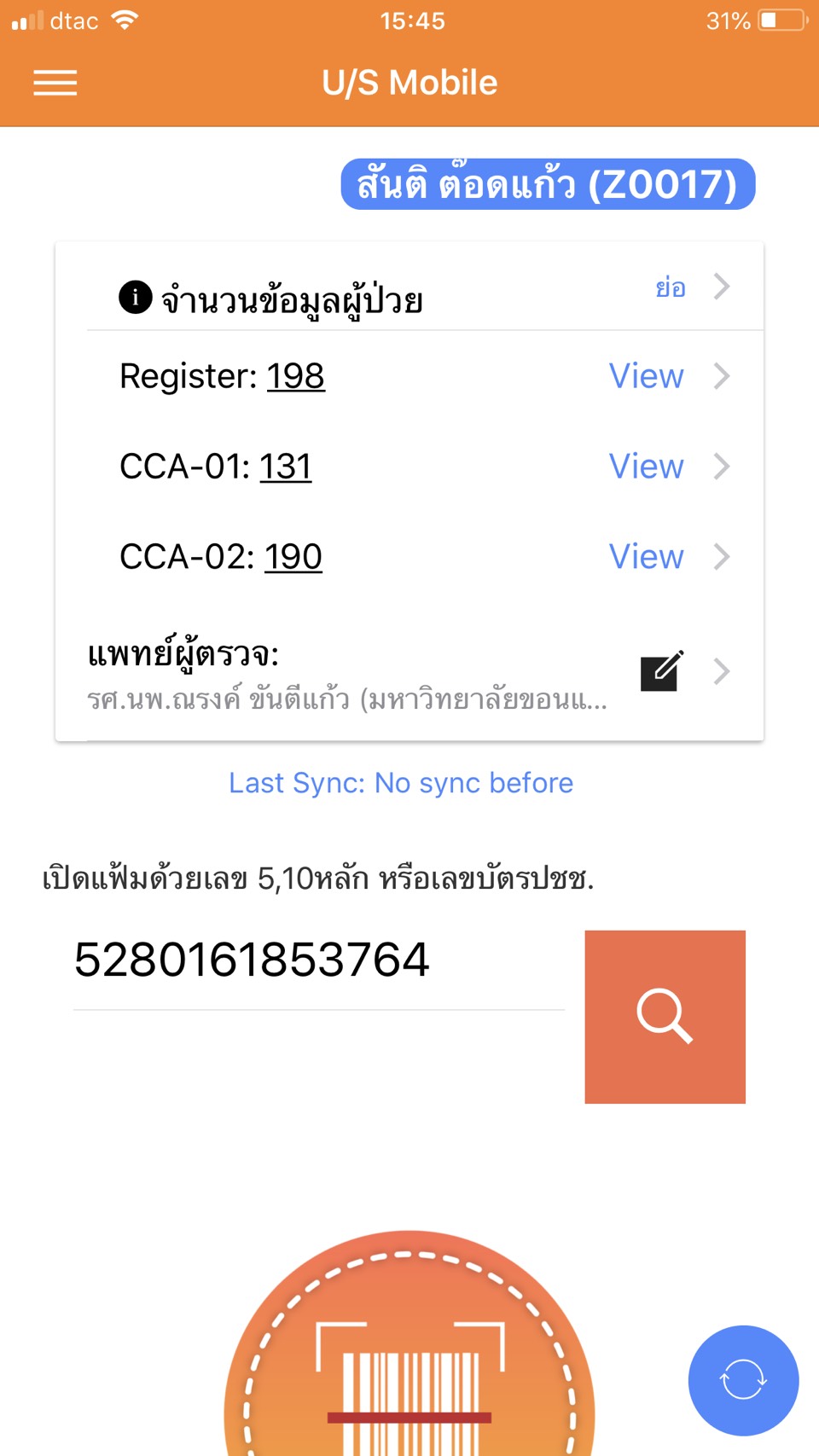 1.ค้นหาด้วยเลขบัตรประจำตัวประชาชนของอาสาสมัครที่ต้องการลงทะเบียน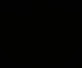 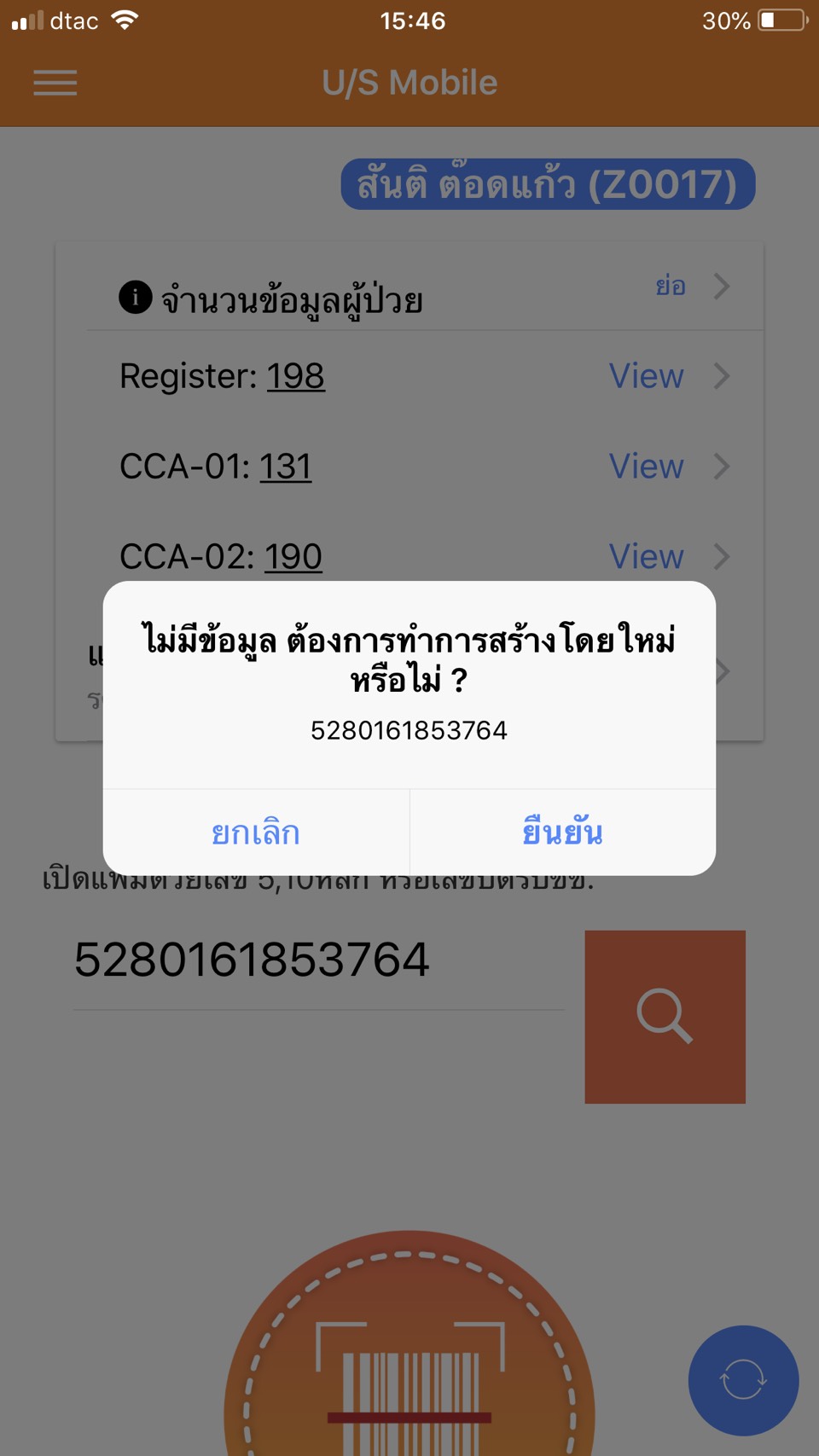 2.กด ยืนยัน สร้างข้อมูลใหม่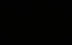 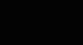 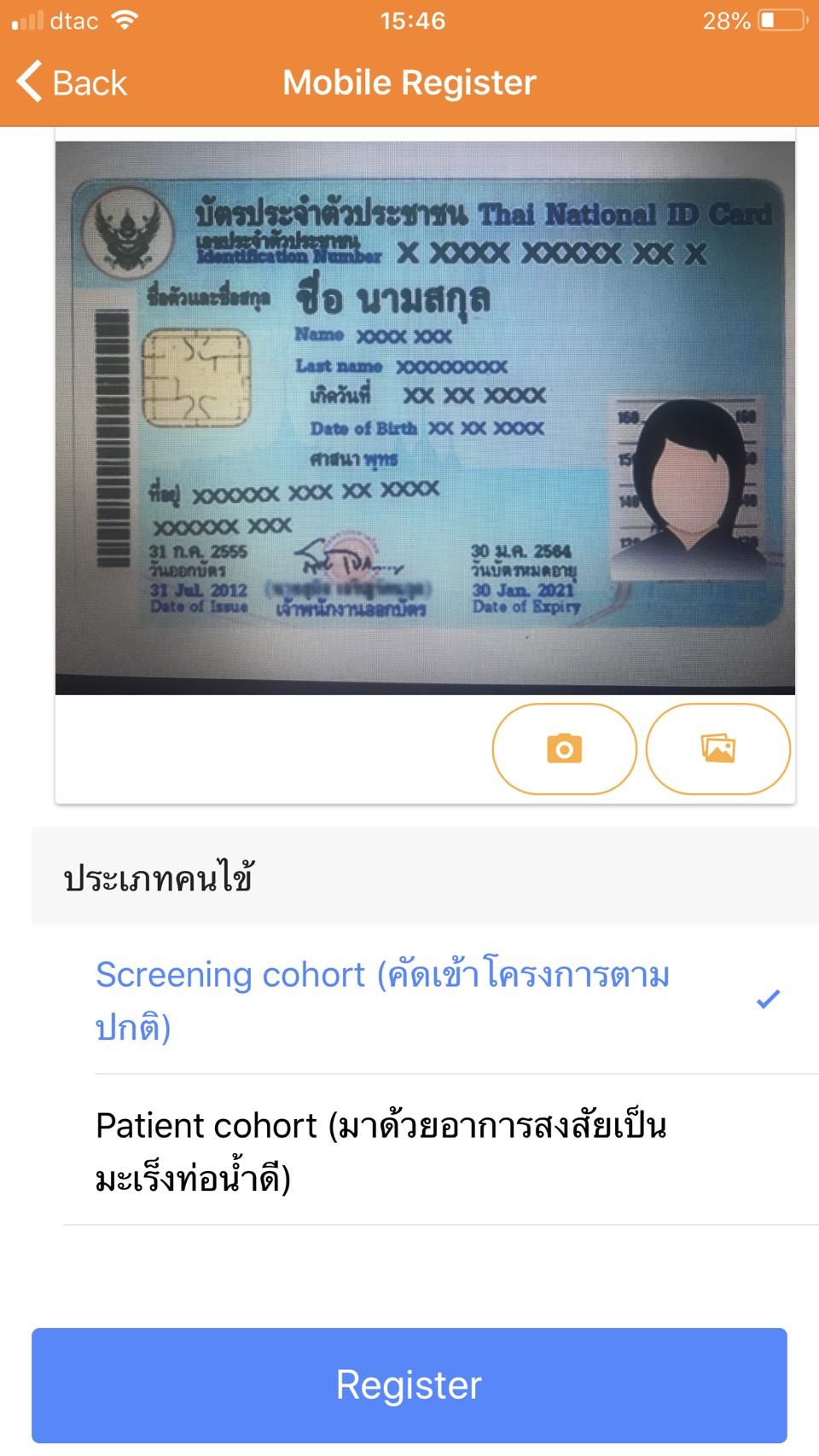 3.ถ่ายรูปบัตรประชาชนและลงประเภทคนไข้เพื่อสร้าง Participant ID (เลขอาสาสมัครใครหน่วยงาน)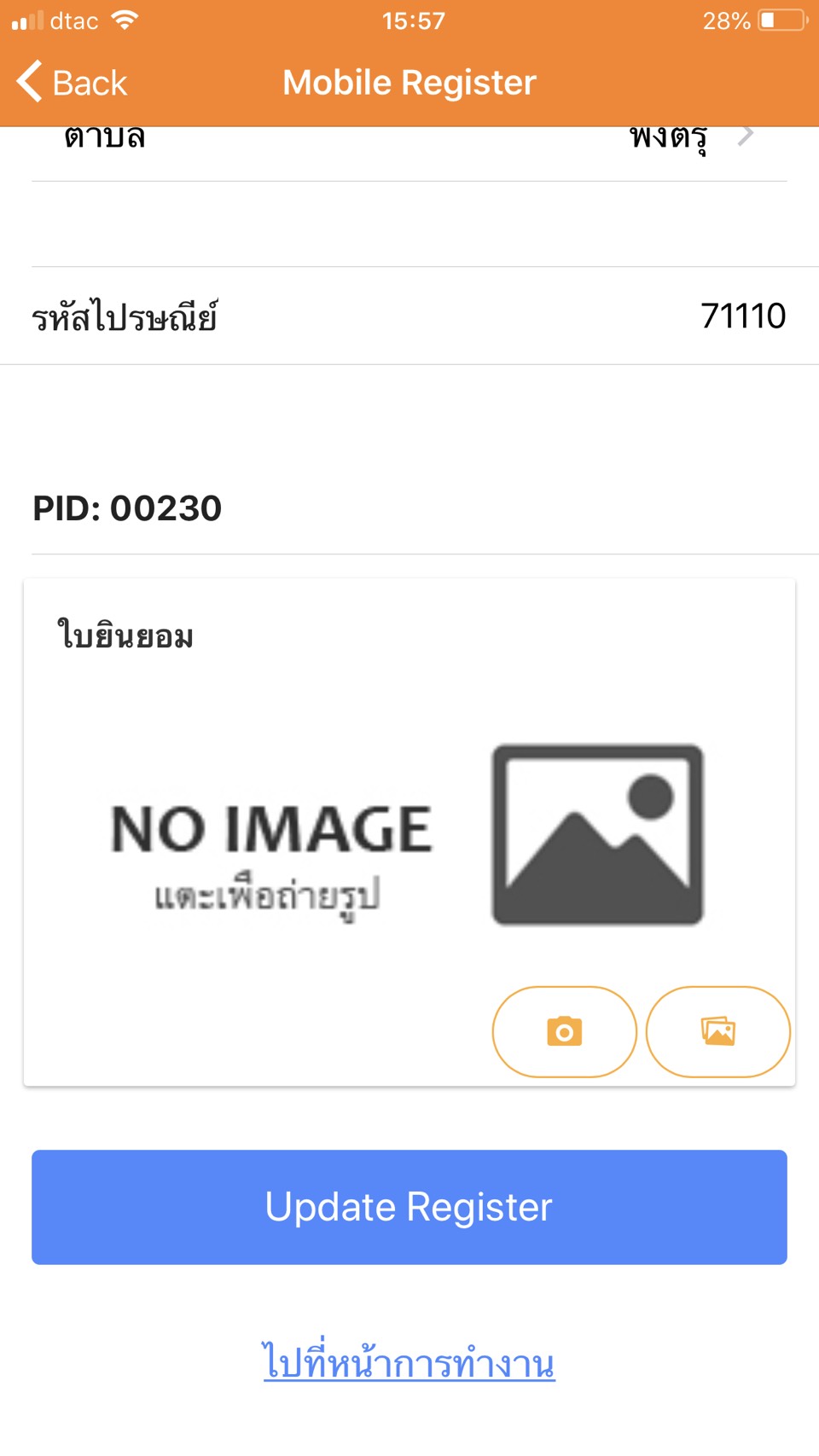 4.ลงข้อมูลเบื้องต้นครบถ้วนแล้วกด ไปที่หน้าการทำงานเพื่อลง CCA-01*ท่านสามารถอัพโหลดเอกสารแบบยินยอมได้เลย ณ ขั้นตอนนี้ หรือ ข้ามไปลง CCA-01 ก่อนก็ได้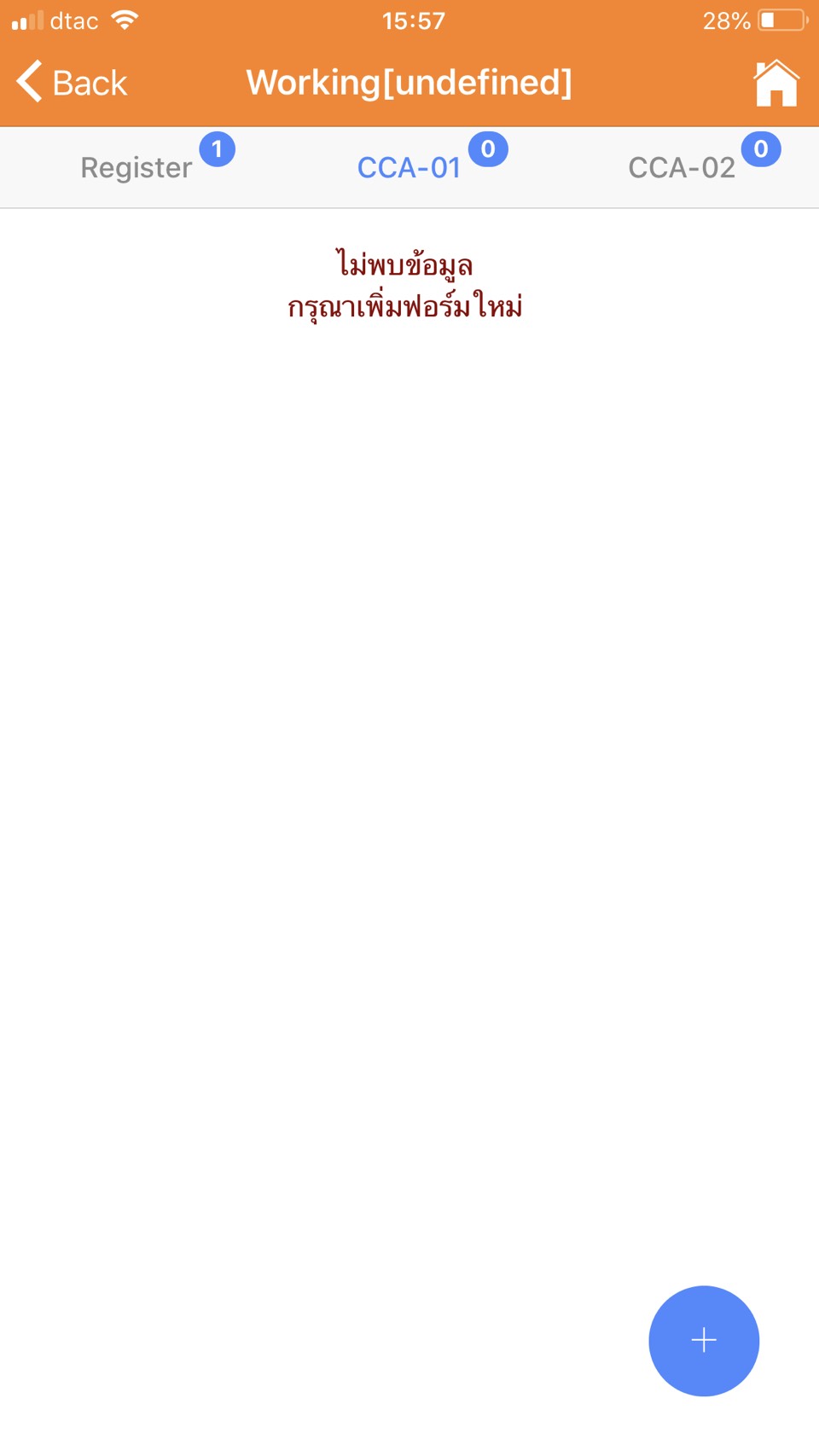 5.เพิ่มฟอร์มCCA-01โดยกดเครื่องหมายบวกในวงกลมสีฟ้าด้านขวาล่าง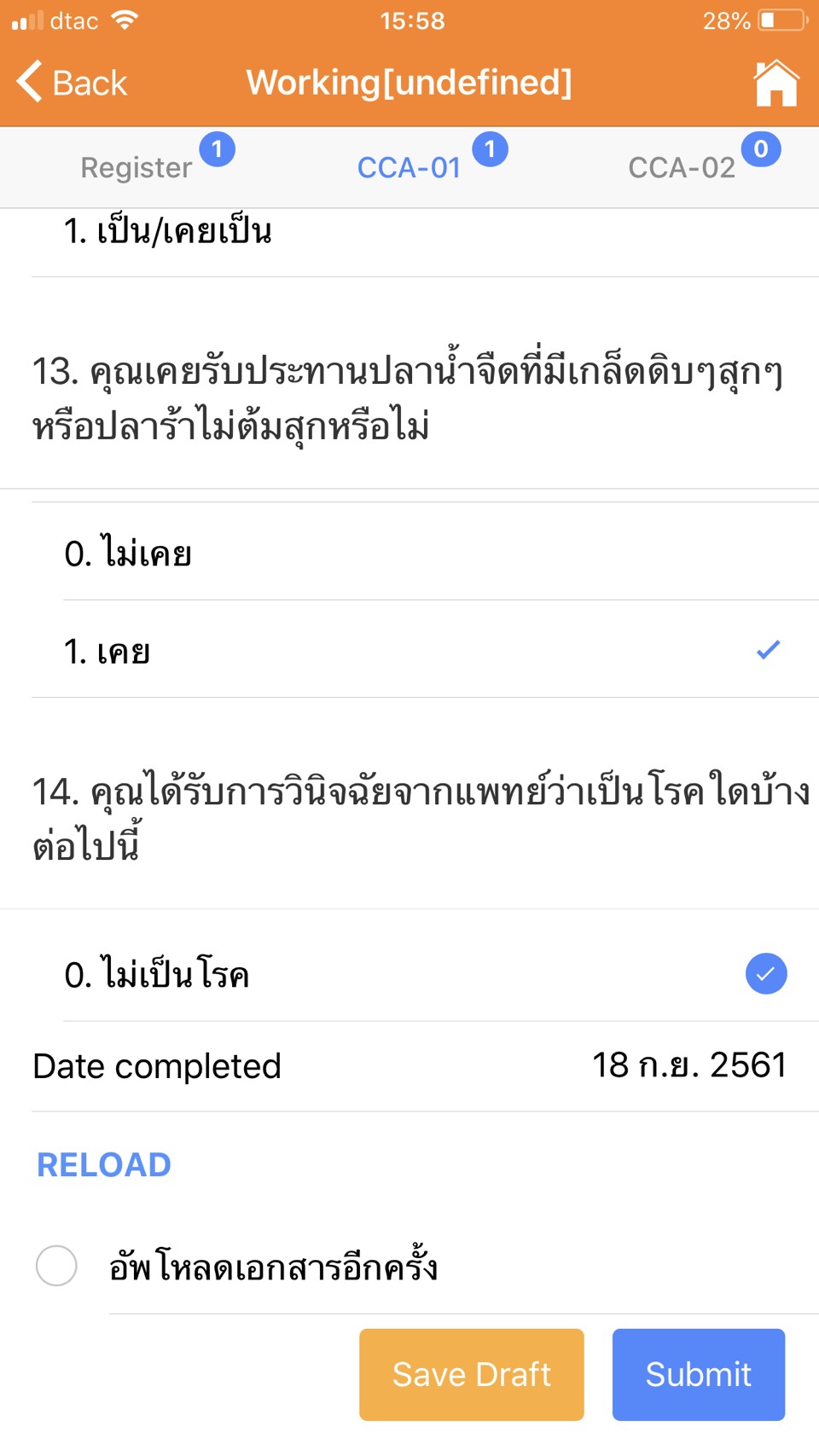 6. Submit ข้อมูลหลังลงข้อมูลเรียบร้อยแล้ว เพื่อเป็นการยืนยันว่าข้อมูลถูกต้องเมนูต่างๆในแอปพลิเคชั่นเมนูต่างๆในแอพพลิเคชั่น1.หน้าเข้าสู่แอพพลิเคชั่น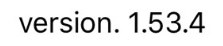 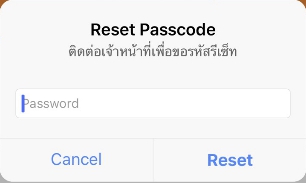 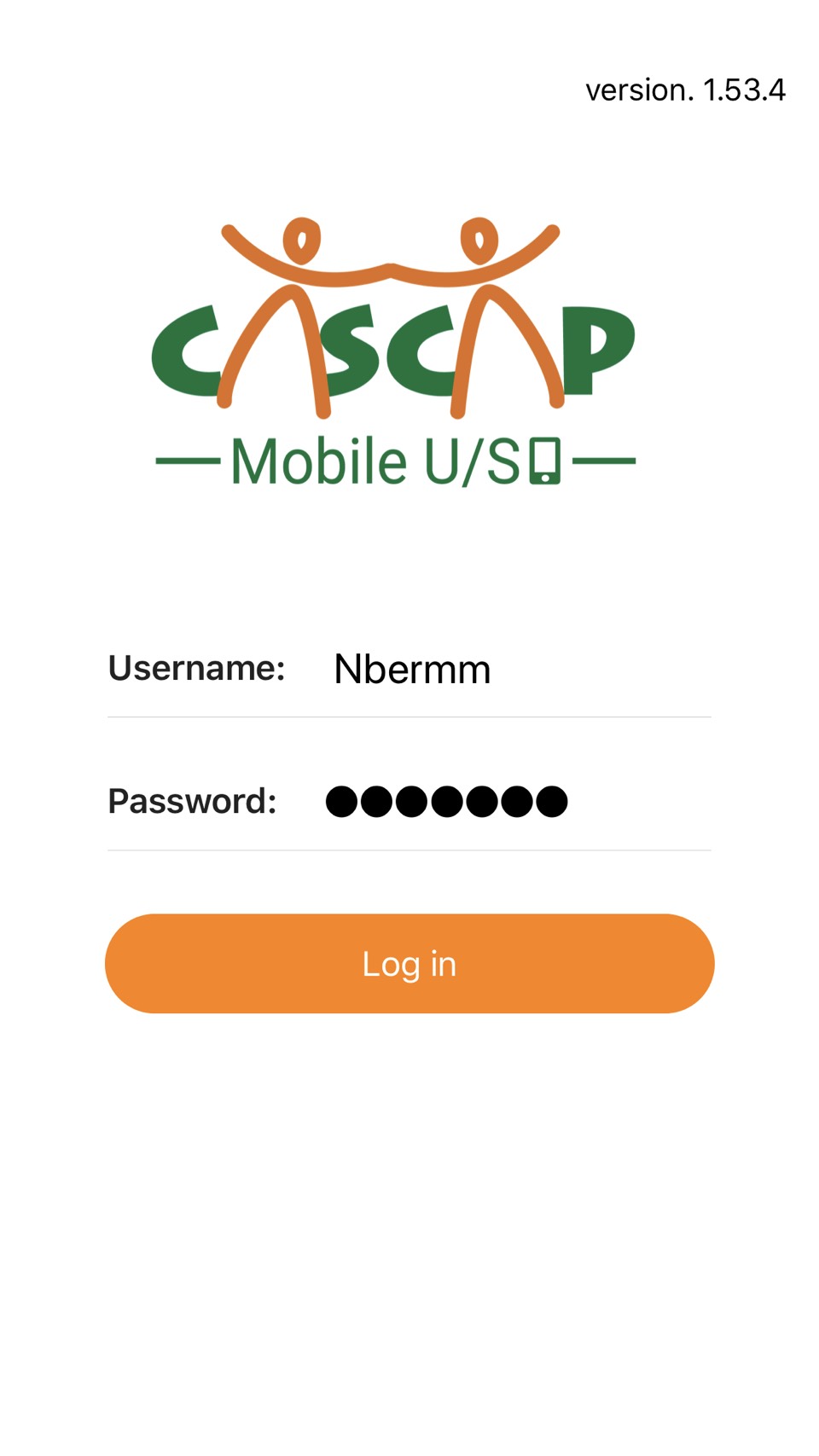 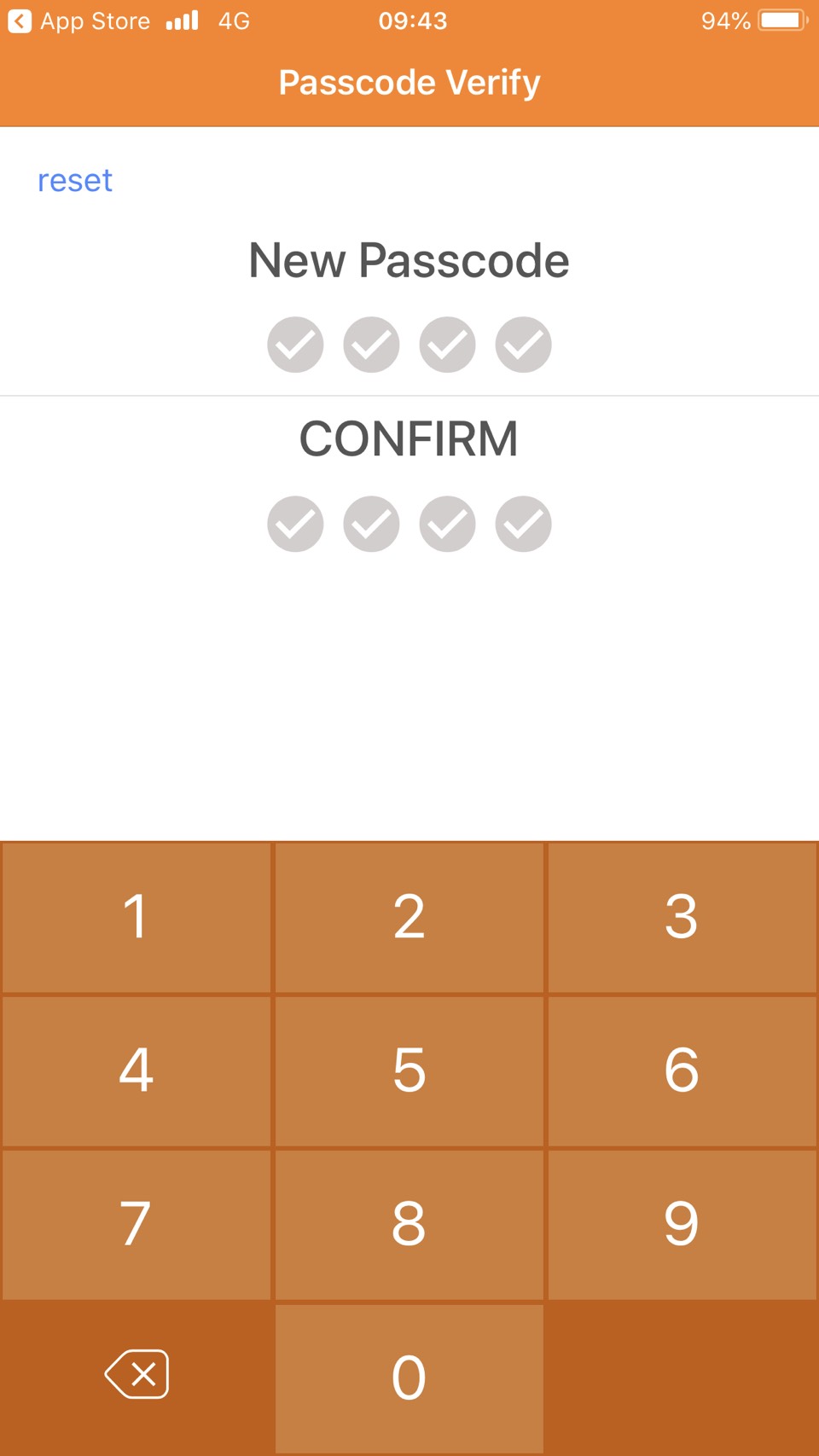 2.หน้าหลัก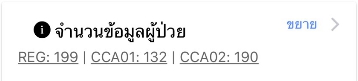 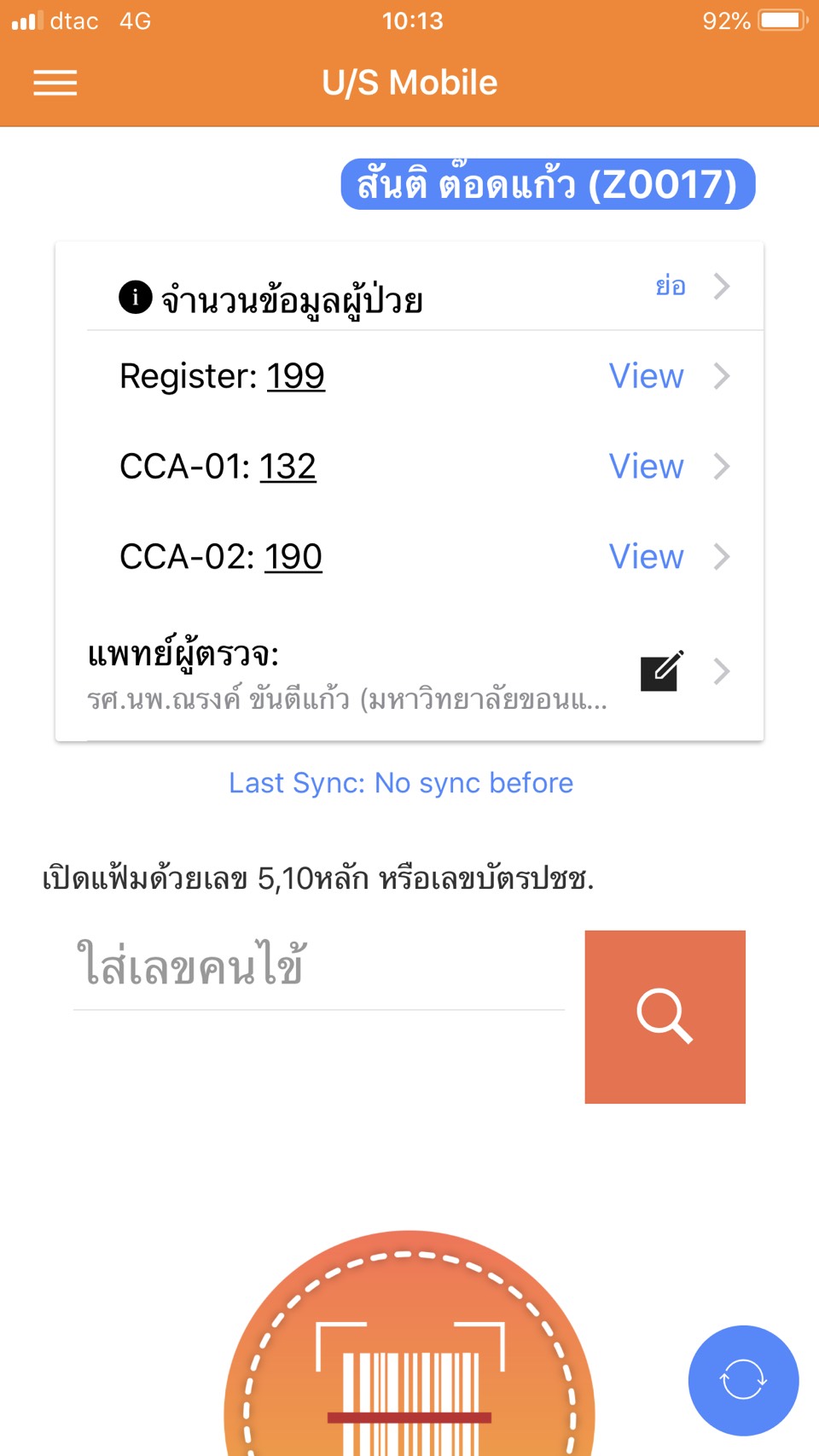 3.หน้าแสดงชื่ออาสาสมัครในหน่วยงาน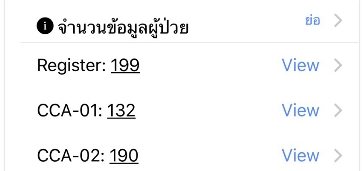 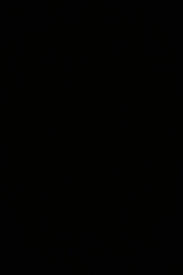 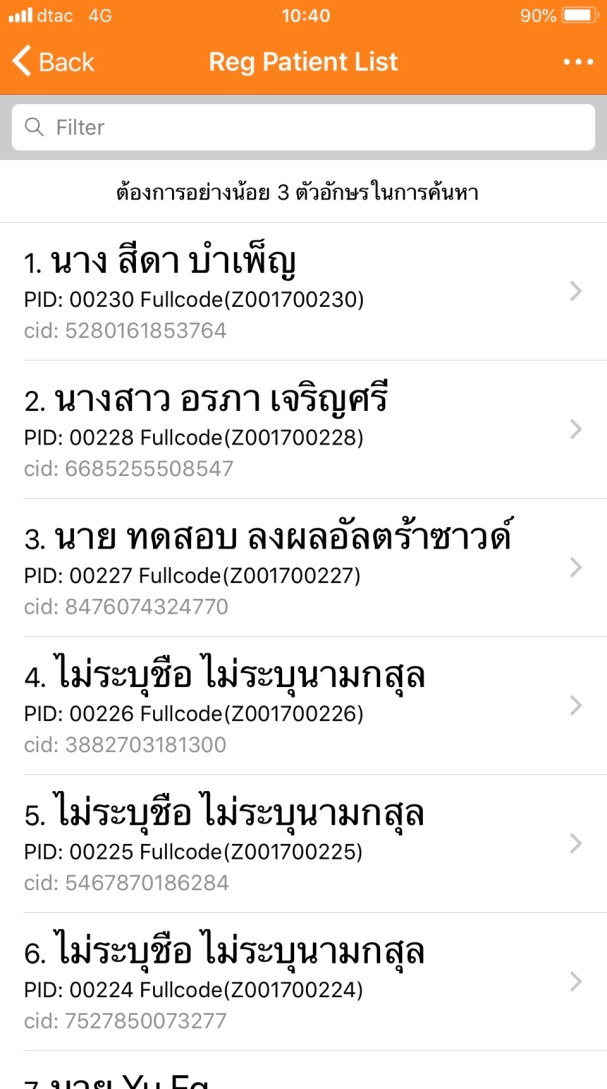 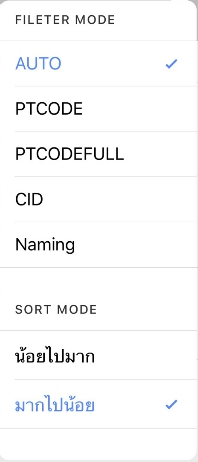 4.หน้าแบบฟอร์ม 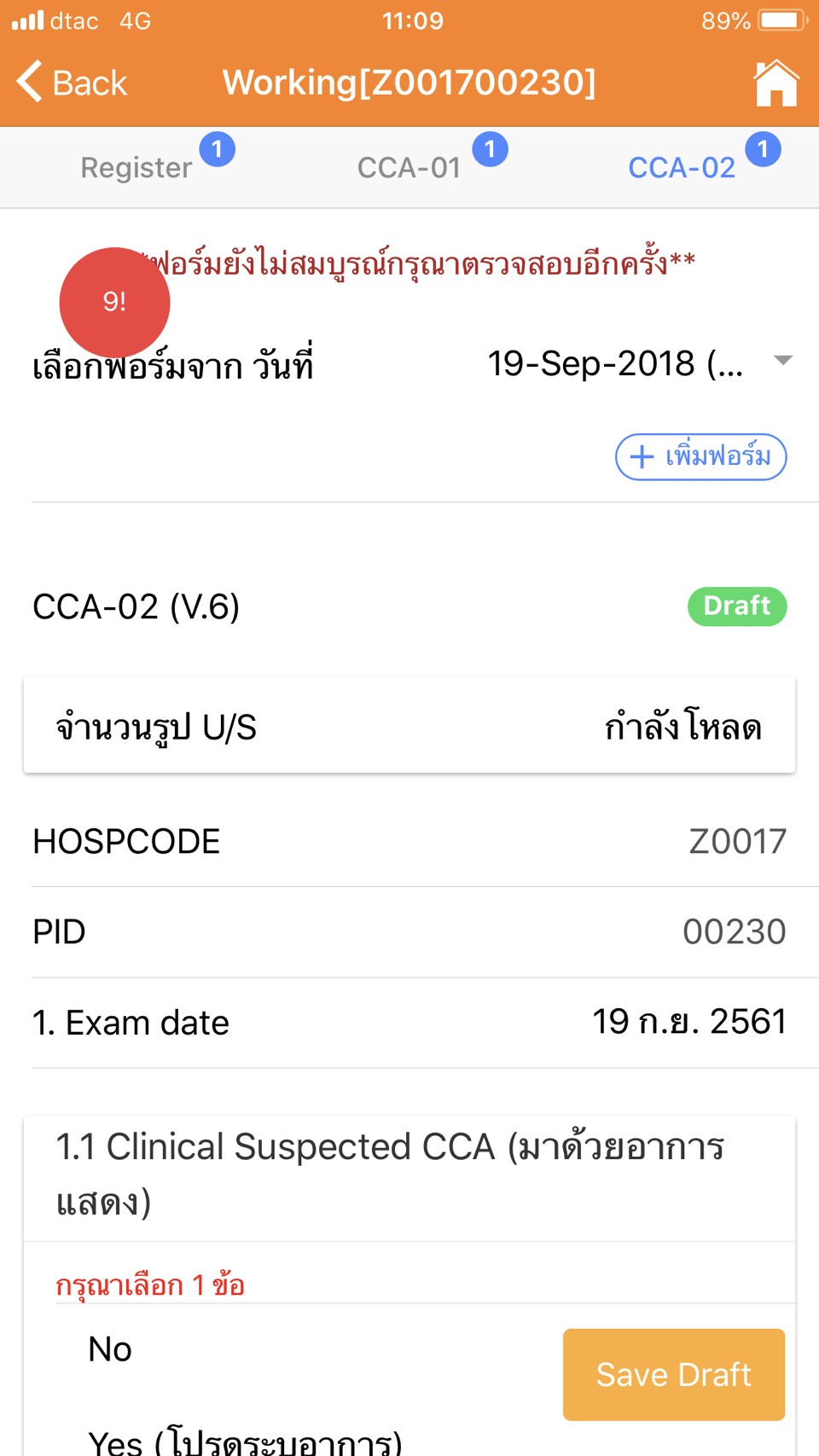 5.เมนูหลัก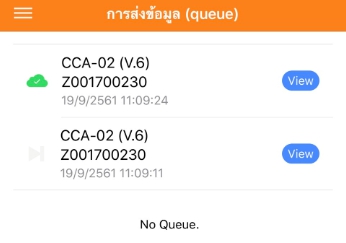 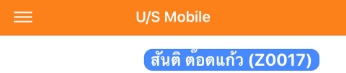 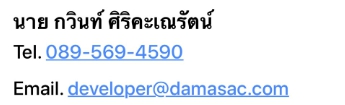 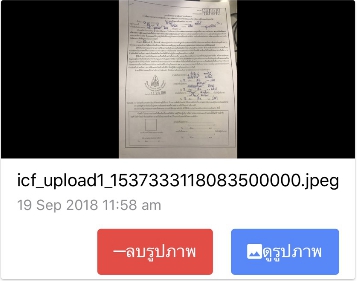 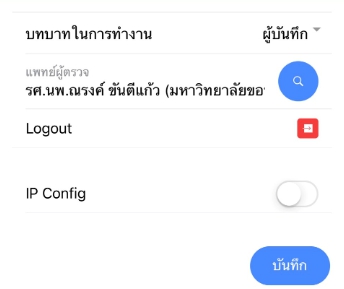 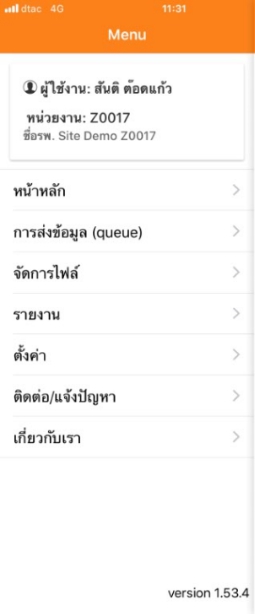 6.รายงาน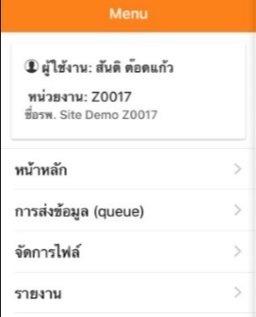 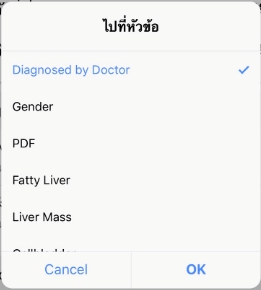 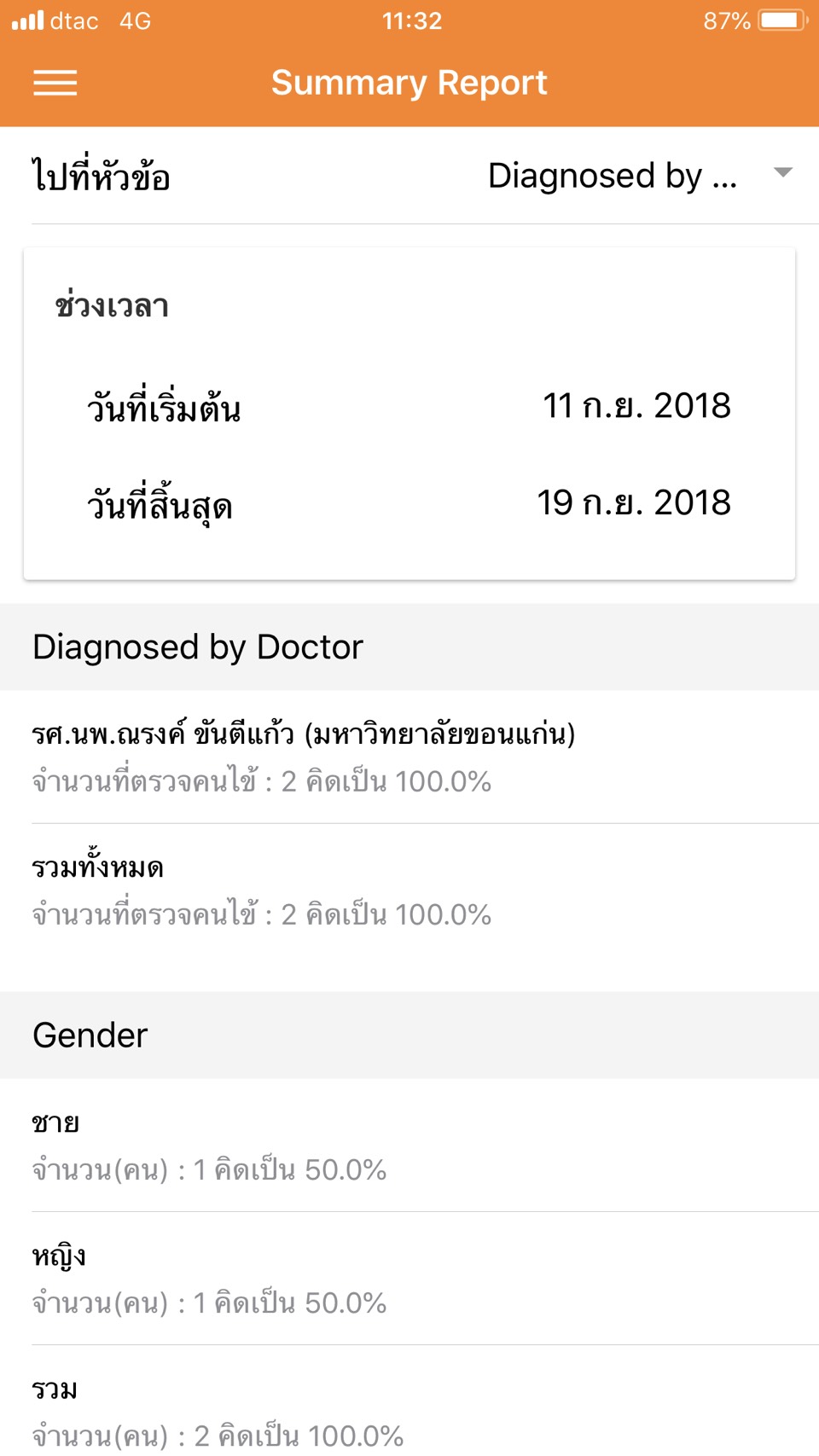 